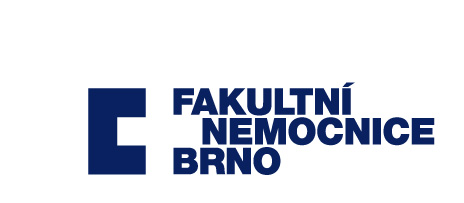 Zadávací dokumentace k podlimitní veřejné zakázce na stavební prácezadávané v otevřeném řízení dle § 56 zákona č. 134/2016 Sb., o zadávání veřejných zakázek, v platném znění (dále jen „zákon“) „FN Brno – Rekonstrukce hlavní rozvodny TS1 vč. propojení s TS2 – TS4 II“Zadavatel:Fakultní nemocnice Brnose sídlem Jihlavská 20, 625 00 Brno, IČO: 65269705I.IDENTIFIKAČNÍ ÚDAJE ZADAVATELENázev zadavatele:	Fakultní nemocnice BrnoIČO:			65269705DIČ:			CZ65269705Sídlo zadavatele:	Jihlavská 20, 625 00 BrnoStatutární orgán:	MUDr. Roman Kraus, MBA, ředitelBankovní spojení:	Česká národní bankaČíslo účtu:		71234621/0710Fakultní nemocnice Brno je státní příspěvková organizace zřízená rozhodnutím Ministerstva zdravotnictví. Nemá zákonnou povinnost zápisu do obchodního rejstříku, je zapsána v živnostenském rejstříku vedeném Živnostenským úřadem města Brna.II.PŘEDMĚT VEŘEJNÉ ZAKÁZKYPředmětem zadávacího řízení s názvem „FN Brno – Rekonstrukce hlavní rozvodny TS1 vč. propojení s TS2 – TS4 II“ jsou stavební úpravy hl. trafostanice TS1 a propojení VN vedení mezi TS1 –TS4 a TS2. Práce jsou specifikované v projektové dokumentaci pro stavební povolení a pro provádění stavby s názvem „FN Brno – Rekonstrukce hlavní rozvodny TS1 vč. propojení s TS2 – TS4“ zpracované společností Puttner, s.r.o., v září 2017, zakázkové číslo 017-000202 (dále též pouze „Projektová dokumentace“).Součástí díla dále je:zhotovení dokumentace skutečného provedení. V okamžiku předání dokončeného díla (formou zápisu o předání a převzetí díla) předá účastník zadavateli také dokumentaci skutečného provedení ve 3 vyhotoveních, z toho 1 v datové formě (na CD/DVD) ve formátech DWG, PDF, DOC a XLS, nikoliv však ve formátech ZIP a RAR; provedení veškerých předepsaných zkoušek a revizí včetně vystavení dokladů o jejich provedení, doložení atestů, certifikátů, prohlášení o vlastnostech, protokolů o předvedení funkčnosti a ostatních dokladů potřebných pro možnost řádného provozování ve smyslu platných právních předpisů apod. a jejich předání zadavateli ve 3 vyhotoveních, z toho v 1 vyhotovení v elektronické verzi v českém jazyce, popř. s překladatelskou doložkou;vyhotovení a předání zadavateli všech stavebním úřadem požadovaných dokumentů potřebných k udělení kolaudačního souhlasu v souladu s ust. § 122 zákona č. 183/2006 Sb., stavebního zákona, ve znění pozdějších předpisů, a zákona č. 185/2001 Sb., o odpadech, ve znění pozdějších předpisů. Těmito doklady se rozumí např. i potvrzení o provedení zkoušek na všech rozvodech (chemické a hygienické rozbory pitné vody atd.) a instalacích dotčených stavbou, kompletní zprávy o výchozích revizích elektrických zařízení a odborné a závazné stanovisko Technické inspekce České republiky, aj.);provedení individuálního a komplexního vyzkoušení všech prvků a zařízení tvořících předmět plnění, včetně vyhotovení protokolu v českém jazyce ve 3 vyhotoveních, z toho v 1 vyhotovení v elektronické verzi;zajištění návodů k obsluze, návodů na provoz a údržbu díla a předvedení funkčnosti zařízení obsluhujícímu personálu vše v českém jazyce ve 3 vyhotoveních, z toho  1 vyhotovení v elektronické verzi;zpracování kusovníků jednotlivých prvků a zařízení po jednotlivých místnostech včetně výrobního čísla, typu a technických parametrů pro potřeby zařazení majetku do operativní evidence zadavatele, a to v souladu s Pokynem Generálního finančního ředitelství č. D-22          k jednotnému postupu při uplatňování některých ustanovení zákona č. 586/1992 Sb., o daních z příjmu, ve znění pozdějších předpisů, a to vše v českém jazyce ve 3 vyhotoveních, z toho 1 vyhotovení v elektronické verzi;předkládání vzorkovací knihy v průběhu provádění dílaservis po dobu záruky. Klasifikace předmětu veřejné zakázkyCPV kód:	45215100-8	Stavební úpravy objektů sloužících pro zdravotní péčiRozdělení veřejné zakázky na částiVeřejná zakázka není rozdělena na části.Předpokládaná hodnota veřejné zakázky:Zadavatel stanovil předpokládanou hodnotu veřejné zakázky v souladu s § 16 a násl. zákona ve výši 9 784 124 Kč bez DPH, tj. 11 840 000 Kč s DPH. Termín a místo plněníPlnění předmětu veřejné zakázky bude realizováno po nabytí účinnosti smlouvy o dílo dle Harmonogramu plnění prací a dodávek, jež bude přílohou č. 2 smlouvy. Harmonogram plnění prací a dodávek předkládá účastník již ve své nabídce s předběžným označením uzlových bodů, před uzavřením smlouvy s vybraným účastníkem bude harmonogram účastníkem aktualizován a upřesněn s ohledem na požadavky zadavatele na zabezpečení provozu a lékařské péče. Uzlové body v harmonogramu musí být zřetelně označeny.Účastník zadávacího řízení uvede celkovou dobu plnění díla v kalendářních dnech. Termín provedení díla je uveden ve vzoru smlouvy o dílo, který je Přílohou č. 1 této zadávací dokumentace.Místem plnění je Fakultní nemocnice Brno, Pracoviště medicíny dospělého věku, Jihlavská 340/20, 625 00 Brno, objekt H3 1. a 2. NP a přilehlý areál.III.		Kvalifikace účastníka Zadavatel požaduje, aby součástí nabídky bylo doložení splnění kvalifikačních předpokladů podle zákona, které účastník prokáže ve lhůtě pro podání nabídek následujícím způsobem:Splnění kvalifikačních předpokladů prokazuje účastník již ve své nabídce, a to předložením prostých kopií požadovaných dokumentů. Kopie mohou být nahrazeny čestným prohlášením nebo jednotným evropským osvědčením dle § 87 zákona. Zadavatel si může v průběhu zadávacího řízení vyžádat předložení originálů nebo úředně ověřených kopií dokladů o kvalifikaci. Doklady prokazující základní způsobilost podle § 74 a profesní způsobilost podle § 77 odst. 1 musí prokazovat splnění požadovaného kritéria způsobilosti nejpozději v době 3 měsíců přede dnem zahájení zadávacího řízeni.Základní způsobilost dle § 74 zákona a způsob jejího prokázáníÚčastník zadávacího řízení předloží výpis z Rejstříku trestů k prokázání splnění podmínek ve vztahu k § 74 odst. 1 písm. a) zákona, tj. k prokázání, že nebyl v posledních 5 letech před zahájením zadávacího řízení pravomocně odsouzen pro trestný čin spáchaný uvedený v příloze č. 3 zákona, nebo obdobný trestný čin podle právního řádu země sídla; k zahlazeným odsouzením se nepřihlíží. Jde-li o právnickou osobu, musí tento předpoklad splňovat jak tato právnická osoba, tak zároveň její každý člen statutárního orgánu. Je-li členem statutárního orgánu dodavatele právnická osoba, musí výše uvedené podmínky splňovat jak tato právnická osoba, tak každý člen statutárního orgánu této právnické osoby a také osoba zastupující tuto právnickou osobu v statutárním orgánu dodavatele.Podává-li nabídku či žádost pobočka závodu zahraniční právnické osoby, musí výše uvedené podmínky splňovat tato právnická osoba a vedoucí pobočky závodu. Podává-li nabídku či žádost o účast pobočka závodu české právnické osoba, musí výše uvedené podmínky splňovat vedle výše uvedených osob rovněž vedoucí pobočky.Tento základní kvalifikační předpoklad musí splňovat účastník zadávacího řízení v zemi svého sídla. Účastník zadávacího řízení předloží dle § 75 odst. 1 písm. b) zákona potvrzení příslušného finančního úřadu ve vztahu k § 74 odst. 1 písm. b) zákona a dle § 75 odst. 1 písm. c) zákona písemné čestné prohlášení ve vztahu ke spotřební dani podepsané osobou oprávněnou zastupovat účastníka zadávacího řízení k prokázání splnění podmínek vztahu k § 74 odst. 1 písm. b) zákona, tj. k prokázání, že účastník zadávacího řízení nemá v evidenci daní zachyceny splatné daňové nedoplatky, a to jak v České republice, tak v zemi svého sídla.Účastník zadávacího řízení předloží dle § 75 odst. 1 písm. d) zákona písemné čestné prohlášení podepsané osobou oprávněnou zastupovat účastníka zadávacího řízení k prokázání splnění podmínek ve vztahu k § 74 odst. 1 písm. c) zákona, tj. že nemá splatný nedoplatek na pojistném nebo na penále na veřejné zdravotní pojištění, a to jak v České republice, tak v zemi svého sídla.Účastník zadávacího řízení předloží dle § 75 odst. 1 písm. e) zákona potvrzení příslušné okresní správy sociálního zabezpečení k prokázání splnění podmínek ve vztahu k § 74 odst. 1 písm. d) zákona, tj. že nemá splatný nedoplatek na pojistném nebo na penále na sociálním zabezpečení a příspěvku na státní politiku zaměstnanosti, a to jak v České republice, tak v zemi sídla.Účastník zadávacího řízení předloží dle § 75 odst. 1 písm. f) zákona výpis z obchodního rejstříku, nebo předloží písemné čestné prohlášení, v případě, že není v obchodním rejstříku zapsán, ve vztahu k § 74 odst. 1 písm. e) zákona.Profesní způsobilost dle § 77 odst. 1 a odst. 2 písm. a) a c) zákona a způsob jejího prokázáníÚčastník zadávacího řízení předloží § 77 odst. 1 zákona výpis z obchodního rejstříku, nebo jiné obdobné evidence, pokud jiný právní předpis zápis do takové evidence vyžaduje.Účastník zadávacího řízení předloží dle § 77 odst. 2 písm. a) zákona doklad o oprávnění k podnikání pro předmět veřejné zakázky doložením živnostenského listu, výpisu z živnostenského rejstříku nebo koncesní listiny, který jej opravňuje k plnění předmětu veřejné zakázky, tj. doklad prokazující živnostenské oprávnění v oboru Provádění staveb, jejich změn a odstraňování Účastník zadávacího řízení předloží dle § 77 písm. odst. 2 písm. c) zákona doklad osvědčující odbornou způsobilost účastníka nebo osoby, jejímž prostřednictvím odbornou způsobilost zabezpečuje, a to v rozsahu osvědčení o autorizaci inženýra nebo technika v oboru pozemní stavitelství vydané Českou komorou autorizovaných inženýrů a techniků dle zákona č. 360/1992 Sb., o výkonu povolání autorizovaných architektů a o výkonu povolání autorizovaných inženýrů a techniků činných ve výstavbě, v platném znění.Technická kvalifikace dle § 79 odst. 2 písm. a), c), d) a i) zákona a způsob jejího prokázáníÚčastník zadávacího řízení předloží dle § 79 odst. 2 písm. a) zákona seznam 3 obdobných stavebních prací poskytnutých za  posledních 5 let před zahájením zadávacího řízení včetně osvědčení objednatele o řádném poskytnutí a dokončení nejvýznamnějších z těchto prací.  Minimální finanční objem dvou z nich musí činit 4 500 000 Kč bez DPH. Rovnocenným dokladem k prokázání kritéria podle § 79 odstavce 2 písm. a) zákona je zejména smlouva s objednatelem a doklad o uskutečnění plnění dodavatele.Účastník zadávacího řízení předloží dle ust. § 79 odst. 2 písmene c) zákona seznam techniků nebo technických útvarů, které se budou podílet na plnění veřejné zakázky, a to zejména těch, které zajišťují kontrolu kvality nebo budou provádět stavební práce, bez ohledu na to, zda jde o zaměstnance dodavatele nebo o osoby v jiném vztahu k dodavateli. Účastník zadávacího řízení předloží dle ust. § 79 odst. 2 písmene d) zákona osvědčení o vzdělání a odborné kvalifikaci vztahující se k požadovaným stavebním pracím, a to jak ve vztahu k fyzickým osobám, které mohou stavební práce poskytovat, tak ve vztahu k jejich vedoucím pracovníkům. Pro splnění tohoto kritéria je požadováno:Vedoucí projektu (nebo jinak označené funkce pro osobu zodpovědnou za vedení stavby):autorizovaný inženýr v oboru pozemní stavby;10 let praxe při řízení stavebních prací;účast v obdobné funkci nejméně na dvou stavbách spočívajících v rekonstrukci nebo výstavbě objektů zdravotnictví v min. objemu finančních nákladů 20 mil. Kč bez DPH.Stavbyvedoucí autorizovaný inženýr nebo autorizovaný technik v oboru pozemní stavby;10 let praxe při řízení stavebních pracíÚčastník zadávacího řízení předloží dle § 79 odst. 2 písm. i) zákona přehled průměrného ročního počtu zaměstnanců dodavatele nebo počtu vedoucích zaměstnanců dodavatele nebo osob v obdobném postavení za poslední 3 roky. Pro splnění tohoto kritéria je požadován průměrný roční počet zaměstnanců nejméně 20, počet vedoucích zaměstnanců nebo osob v obdobném postavení nejméně 3.Prokazování kvalifikace v případě společné účasti dodavatelůV případě společné účasti dodavatelů prokazuje základní způsobilost a profesní způsobilost podle § 77 odst. 1 každý dodavatel samostatně.Prokazování splnění kvalifikace prostřednictvím jiných osobPokud není dodavatel schopen prokázat splnění určité části ekonomické kvalifikace, technické kvalifikace nebo profesní způsobilosti s výjimkou kritéria podle § 77 odst. 1 požadované zadavatelem prostřednictvím jiných osob. Dodavatel je v takovém případě povinen zadavateli předložitdoklady prokazující splnění profesní způsobilosti podle § 77 odst. 1 jinou osobou,doklady prokazující splnění chybějící části kvalifikace prostřednictvím jiné osoby,doklady o splnění základní způsobilosti podle § 74 jinou osobou apísemný závazek jiné osoby k poskytnutí plnění určeného k plnění veřejné zakázky nebo k poskytnutí věcí nebo práv, s nimiž bude dodavatel oprávněn disponovat v rámci plnění veřejné zakázky, a to alespoň v rozsahu, v jakém jiná osoba prokázala kvalifikaci za dodavatele.Prokazování splnění kvalifikace výpisem ze seznamu kvalifikovaných dodavatelůÚčastník zadávacího řízení může namísto dokladů k prokázání základní způsobilosti podle § 74 zákona a profesní způsobilosti podle § 77 zákona, v tom rozsahu, v jakém údaje ve výpisu ze seznamu kvalifikovaných dodavatelů prokazují splnění kritérií profesní způsobilosti v souladu s § 226 a násl. zákona, předložit výpis ze seznamu kvalifikovaných dodavatelů. Výpis ze seznamu kvalifikovaných dodavatelů nesmí být k poslednímu dni, ke kterému má být prokázáno splnění kvalifikace, starší než 3 měsíce.Změny kvalifikace účastníka zadávacího řízeníPokud po předložení dokladů nebo prohlášení o kvalifikaci dojde v průběhu zadávacího řízení ke změně kvalifikace účastníka zadávacího řízení, je účastník zadávacího řízení povinen tuto změnu oznámit zadavateli do 5 pracovních dnů oznámit a do 10 pracovních dnů od oznámení této změny předložit nové doklady nebo prohlášení ke kvalifikaci; zadavatel může tyto lhůty prodloužit nebo prominout jejich zmeškání. Povinnost podle věty první účastníků zadávacího řízení nevzniká, pokud je kvalifikace změněna takovým způsobem, žepodmínky kvalifikace jsou nadále splněny,nedošlo k ovlivnění kritérií pro snížení počtu účastníků zadávacího řízení nebo nabídek anedošlo k ovlivnění kritérií hodnocení nabídek.Důsledek nesplnění kvalifikačních předpokladůDůvodem pro vyloučení účastníka zadávacího řízení z účasti v zadávacím řízení je, pokud by účastník zadávacího řízení:neposkytl údaje a informace o kvalifikaci v rozsahu stanoveném zadavatelem včetně dokladů podle ustanovení zákona; poskytl údaje, informace, doklady neúplné nebo nepravdivé;nesplnil svou oznamovací povinnost při změně v kvalifikaci (§ 88 zákona).IV.Obchodní a platební podmínkyPodrobné obchodní podmínky vč. podmínek platebních a dodacích, jsou obsaženy ve vzoru smlouvy o dílo, která je přiložena jako Příloha č. 1 této zadávací dokumentace a je její nedílnou součástí. Zadavatel požaduje, aby účastník využil vzorový text smlouvy bez jakýchkoliv změn k předložení návrhu smlouvy podepsaného osobou oprávněnou zastupovat účastníka na místech k tomu určených. Účastník je oprávněn a současně povinen dále vyplnit do návrhu smlouvy zadavatelem vyznačené údaje (tj. identifikaci účastníka, vymezení nabízeného plnění, nabídkovou cenu, identifikaci oprávněného statutárního zástupce účastníka) a neoddělitelně k návrhu smlouvy připojit přílohu obsahující přesnou technickou specifikaci nabízeného plnění (viz čl. I. 1. 4 vzoru smlouvy) a další přílohy požadované smlouvou. V.POŽADAVEK NA ZPŮSOB ZPRACOVÁNÍ NABÍDKOVÉ CENYNabídková cena za plnění předmětu veřejné zakázky bude stanovena oceněním Projektové dokumentace a to všech jeho částí (soupisů prací, textové části, výkresové části), a bude uvedena formou oceněného položkového soupisu prací bez jakýchkoliv změn Projektové dokumentace. Ocenění bude tvořeno součtem součinů počtu měrných jednotek (tj. počet měrných jednotek x cena za 1 jednotku, a koncové součty položek), a to po jednotlivých položkách. U každé souhrnné položky bude uvedena výše a sazba DPH zvlášť. Do ceny zahrne účastník zadávacího řízení veškeré práce a dodávky nezbytné pro kvalitní zhotovení díla, veškeré náklady spojené s úplným a kvalitním provedením a dokončením díla včetně veškerých rizik a vlivů (včetně inflačních) během provádění díla. Nabídková cena musí zahrnovat veškeré náklady na zařízení staveniště a jeho provoz, dodávku elektřiny, vodné a stočné, odvoz a likvidaci odpadů, poplatky za skládky, náklady na používání strojů, služby, střežení staveniště, úklid staveniště a přilehlých ploch, dopravní značení, náklady na zhotovování, výrobu, obstarávání, přepravu zařízení, materiálů a dodávek včetně veškerých správních a místních poplatků, náklady na schvalovací řízení, převod práv, pojištění, bankovní garance, daně, cla, správní poplatky, provádění předepsaných zkoušek, zajištění prohlášení o vlastnostech, certifikátů a atestů všech materiálů a prvků a jakékoliv další výdaje spojené s realizací stavby.Účastník zadávacího řízení odpovídá za úplnost specifikace prací a dodávek při ocenění stavby v rozsahu Projektové dokumentace a celého předmětu veřejné zakázky.Cenu takto zpracovanou účastník zadávacího řízení uvede také do svého návrhu smlouvy o dílo. Nabídková cena za plnění předmětu veřejné zakázky bude stanovena absolutní částkou v českých korunách bez DPH, která bude uvedena v návrhu smlouvy o dílo, sazba DPH bude vyčíslena zvlášť. Dodavatel v návrhu smlouvy o dílo v rámci ustanovení o ceně díla zohlední přenesenou daňovou povinnost stanovenou § 92a zákona č. 235/2004 Sb., o dani z přidané hodnoty, ve znění pozdějších předpisů.Kromě tištěné verze požaduje zadavatel předložení výše uvedeného zpracování nabídkové ceny i ve formátu XLS nebo XLSX  v rámci kopie nabídky v elektronické verzi.Podmínky, za nichž je možno překročit výši nabídkové cenycena bude stanovena jako maximální a nepřekročitelná a její navýšení bude možné jen v případě:pokud v průběhu provádění díla dojde ke změnám právních či technických předpisů a norem, které mají prokazatelný vliv na výši nabídkové cenypokud dojde ke změnám, doplňkům nebo rozšíření předmětu díla oproti stanoveným podmínkám, které nebylo možné předvídat - vždy však pouze a výlučně na základě písemného požadavku zadavateleVI.JINÉ PODMÍNKY A POŽADAVKY Součástí nabídky musí být, v českém jazyce (pokud není dále stanoveno jinak):údaje a dokumenty, které zadavatel potřebuje k hodnocení nabídek a posouzení splnění podmínek účasti v zadávacím řízení,seznam poddodavatelů profesí dle § 105 zákona.Zadavatel si vyhrazuje právo:upravit, doplnit nebo změnit podmínky veřejné zakázky, a to všem účastníkům shodně a stejným způsobem,zrušit zadávací řízení při neobdržení finančních prostředků z dotace,neakceptovat, nepřistoupit na podmínky účastníka v otázkách, na něž zadávací podmínky nedopadají, které nejsou zadavatelem v zadávacích podmínkách výslovně upraveny či jdou nad rámec požadavků zadavatele,upravit předložený návrh smlouvy, tzn. provést úpravy po formálně právní stránce, které nenaruší podstatné náležitosti smlouvy, a to při zachování souladu konečného znění smlouvy se zadávacími podmínkami této veřejné zakázky,v případě shodných cen určit vítěze losem,v případě, že vybraný dodavatel neuzavře se zadavatelem smlouvu bez zbytečného odkladu po uplynutí lhůty zákazu uzavřít smlouvu dle § 246, vyloučit vybraného dodavatele. VII.PROHLÍDKA MÍSTA PLNĚNÍZadavatel umožňuje prohlídku místa plnění, která se pro účastníky uskuteční dne 10. 1. 2018 v 10:00 
hodin. Sraz účastníků bude u recepce v přízemí budovy L, Pracoviště medicíny dospělého věku, Jihlavská 20, 625 00 Brno.Prohlídky místa plnění se mohou účastnit statutární zástupci účastníků nebo jejich zástupci (z kapacitních důvodů nejvýše dvě osoby za každého účastníka). VIII.POSKYTOVÁNÍ PROJEKTOVÉ DOKUMENTACE Projektová dokumentace bude v plném rozsahu zveřejněna na profilu zadavatele spolu se zadávací dokumentací. IX.VYSVĚTLENÍ ZADÁVACÍ DOKUMENTACEZadavatel může zadávací dokumentaci vysvětlit, pokud takové vysvětlení, případně související dokumenty, uveřejní na profilu zadavatele, a to nejpozději 4 pracovní dny před uplynutím lhůty pro podání nabídek.Pokud o vysvětlení zadávací dokumentace písemně požádá dodavatel, zadavatel vysvětlení uveřejní, odešle nebo předá včetně přesného znění žádosti bez identifikace tohoto dodavatele. Zadavatel není povinen vysvětlení poskytnout, pokud není žádost o vysvětlení doručena včas, a to alespoň 3 pracovní dny před uplynutím lhůt podle prvního odstavce, tj. celkem alespoň 7 pracovních dnů před uplynutím lhůty pro podání nabídek. Pokud zadavatel na žádost o vysvětlení, která není doručena včas, vysvětlení poskytne, nemusí dodržet lhůtu podle prvního odstavce.Pokud je žádost o vysvětlení zadávací dokumentace doručena včas a zadavatel neuveřejní, neodešle nebo nepředá vysvětlení do 3 pracovních dnů, prodlouží lhůtu pro podání nabídek nejméně o tolik pracovních dnů, o kolik přesáhla doba od doručení žádosti o vysvětlení zadávací dokumentace do uveřejnění, odeslání nebo předání vysvětlení 3 pracovní dny.Kontaktní osobou zadavatele je Mgr. Ing. Robert Kotzian, Ph.D., právník Oddělení právních věcí, Fakultní nemocnice Brno, e-mail: kotzian.robert@fnbrno.cz .X.PODMÍNKY A POŽADAVKY NA ZPRACOVÁNÍ NABÍDKYNABÍDKA bude zpracována v českém jazyce a předložena v písemné formě v jednom originále v listinné podobě a jedné kopii v elektronické podobě (na CD/DVD/USB disku ve formátu DOC, DOCX, XLS, XLSX, PDF, případně jiném formátu po dohodě se zadavatelem, smlouva ve formátu DOC nebo DOCX), oboje bude vloženo do řádně uzavřené obálky označené slovy Veřejná zakázka – FN Brno – Rekonstrukce hlavní rozvodny TS1 vč. propojení s TS2 – TS4 II - VLASTNÍ NABÍDKA a s uvedením identifikačních údajů účastníka - alespoň obchodní firmy či názvu (jména a příjmení), sídla (bydliště či místa podnikání), právní formy, IČO a adresy pro doručování písemností.Struktura nabídky:obsah nabídky – seznam předkládaných dokumentů s podrobným uvedením číslování stránek krycí list účastníka obsahující identifikační údaje účastníka, a to zejména obchodní firmu nebo název, sídlo nebo místo podnikání, právní formu, IČO, DIČ, bankovní spojení, statutární orgán, telefonní a e-mailové spojení, adresu pro doručování písemností, internetovou adresu apod.doklady prokazující splnění kvalifikace dle čl. III. této zadávací dokumentacenávrh smlouvy zpracovaný dle vzoru smlouvy, jež je Přílohou č. 1 této zadávací dokumentace, doplněný účastníkem na místech k tomu určených a podepsaný osobou oprávněnou zastupovat účastníka včetně všech přílohcenová nabídka zpracovaná dle článku V. této zadávací dokumentacedoklady dle článku VI. této zadávací dokumentacePokud bude návrh smlouvy či jiné doklady podepisovány osobou, jež není dle výpisu z obchodního rejstříku statutárním orgánem účastníka, je třeba doložit současně i plnou moc či jiný dokument opravňující podepisující osobu k těmto úkonům. Pokud je k platnosti právního úkonu potřeba podpisu více než jedné osoby, musí dokumenty podepisovat tolik oprávněných osob, aby byl právní úkon učiněn platně.NABÍDKA bude zabezpečena takovým způsobem, který znemožní vyjmout jednotlivé listy nabídky. Opatření proti vyjmutí listů uplatňuje zadavatel zejména z důvodů vyloučení možnosti neoprávněné manipulace. Jednotlivé listy nabídky budou číslovány nepřetržitou číselnou řadou. Jako poslední list nabídky bude doloženo prohlášení účastníka zadávacího řízení, podepsané statutárním zástupcem účastníka zadávacího řízení, o počtu stran nabídky.XI.PRAVIDLA PRO HODNOCENÍ NABÍDEKNabídky budou hodnoceny dle základního hodnotícího kritéria ekonomická výhodnost nabídky v souladu s § 114 zákona. Zadavatel stanovil následující dílčí hodnotící kritéria na základě nejvýhodnějšího poměru nabídkové ceny a kvality, a těmto dílčím kritériím stanovil váhu vyjádřenou v procentech takto:1. dílčí hodnotící kritériumNabídková cena bez DPH /v Kč/váha 95 % = 95 bodů2. dílčí hodnotící kritériumEkologická šetrnost /předložením čestného prohlášení/     váha 5 % = 5 bodůCelkový možný počet získaných bodů je 100 = 100 %.Popis výpočtu bodových hodnocení nabídek dle dílčích hodnotících kritérií1. dílčí hodnotící kritériumBodové hodnocení vypočte zadavatel podle následujícího vzorce   nejnižší nabídková cena (v Kč)počet bodů kritéria = 	---------------------------------------------  x 95 (bodů)  hodnocená nabídková cena (v Kč)Takto vypočtené hodnocení bude stanoveno v bodech na 2 desetinná místa.2. dílčí hodnotící kritériumÚčastník, který předloží čestné prohlášení datované a podepsané osobou oprávněnou zastupovat účastníka o tom, že plnění určené k dodání nemá negativní dopad na životní prostředí a splňuje požadavky ekologické šetrnosti, získá 5 bodů. Účastník, který čestné prohlášení nepředloží, získá 0 bodů. Výběr nejvhodnější nabídkyZadavatel rozhodne o výběru nejvhodnější nabídky toho účastníka, jehož nabídka byla podle hodnotících kritérií vyhodnocena jako ekonomicky nejvýhodnější. Ekonomicky nejvýhodnější nabídkou je nabídka, která získá při hodnocení způsobem popsaným výše v součtu za všechna dílčí hodnotící kritéria nejvyšší výsledné bodové ohodnocení.xIII.PODMÍNKY PRO UZAVŘENÍ SMLOUVYZadavatel od vybraného dodavatele, který je právnickou osobou, požaduje, aby jako podmínku pro uzavření smlouvy předložilidentifikační údaje všech osob, které jsou jeho skutečným majitelem podle zákona o některých opatřeních proti legalizaci výnosů z trestné činnosti a financování terorismu,doklady, z nichž vyplývá vztah všech osob podle písmene a) k dodavateli; těmito doklady jsou zejménavýpis z obchodního rejstříku nebo jiné obdobné evidence,seznam akcionářů,rozhodnutí statutárního orgánu o vyplacení podílu na zisku,společenská smlouva, zakladatelská listina nebo stanovy.Zadavatel upozorňuje, že bez předložení kteréhokoli z výše požadovaných dokumentů nebude s vybraným dodavatelem uzavřena smlouva!XIV.lhůta a místo PRO podání nabídek, Otevírání obálekLhůta:lhůta pro podání nabídky se stanovuje do 26. 1. 2018 do 10:00 hod.Místo:poštou doporučeně na adresu: 		Fakultní nemocnice Brno     	         			Oddělení právních věcí		         			Jihlavská 20, 625 00 Brno	                                 osobně v sídle zadavatele v  pracovní dny od 8:00 do 11:00 hod. na Oddělení právních věcí - úsek veřejných zakázek, dveře č. 3112, 3. nadzemní podlaží objektu L - lůžkového traktu, Pracoviště medicíny dospělého věku, FN Brno, Jihlavská 20, 625 00 BrnoOtevírání obálek:otevírání obálek proběhne dne 26. 1. 2018 v 10:00 hodin v sídle zadavatele v zasedací místnosti Oddělení právních věcí, 3. nadzemní podlaží objektu L - lůžkového traktu, Pracoviště medicíny dospělého věku, FN Brno, Jihlavská 20, 625 00 Brnootevírání obálek se mohou zúčastnit statutární zástupci účastníků zadávacího řízení nebo jejich zástupci (nejvýše jedna osoba za každého účastníka zadávacího řízení) pověřeni na základě plné moci, která bude předložena před otevíráním obálekZadavatel při otevírání obálek kontroluje, zda nabídky byly doručeny ve stanovené lhůtě, v řádně uzavřené obálce označené názvem veřejné zakázky.V Brně dne 21. 12. 2017MUDr. Roman Kraus, MBAředitel FN BrnoPříloha č. 1 	Vzor smlouvy o díloVyřizuje: Mgr. Ing. Robert Kotzian, Ph.D., tel: 532 231 013, e-mail: kotzian.robert@fnbrno.cz